SMLOUVA O DÍLO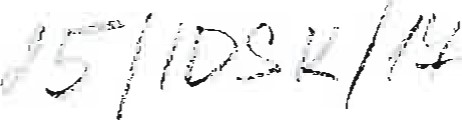 uzavřená dle g 2586 a násl. zákona č. 89/2012 Sb., Občanského zákoníku (dále jen„Občanský zákoník”) mezizapsaná v obchodním rejstříku vedeném Městským soudem v Praze, oddíl C, vložka 52828 peněžní ústav: Komerční banka a.s., pobočka Praha 7 číslo účtu: telefon . fax: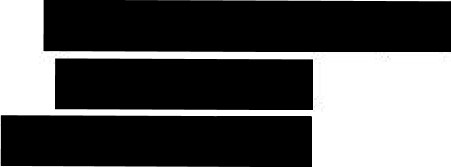 l. Předmět plněníPravidelný úklid společných prostor v kancelářské budově. Přesná specifikace těchto prací je uvedena v příloze č. 1 smlouvy.Provádění mimořádných úklidových prací dle požadavků objednatele. Přesná specifikace těchto prací je uvedena v příloze č. 2 smlouvy.Il. Místo plněníl) Místem plnění jsou vymezené prostory v budově Integrovaná doprava Středočeského kraje , Rytířská 406/10, 110 00, Praha 1Ill. Způsob plněníl) Zhotovitel bude zajišťovat pravidelný úklid prostorů v objektu uvedeném v čl. II. odst.1 této smlouvy. Tento úklid bude prováděn ve dnech a časech určených objednatelem.Rozsah provádění pravidelného úklidu je uveden v příloze č. I této smlouvy.Zhotovitel se dále zavazuje provádět v předmětném objektu mimořádné úklidové práce dle přílohy č. 2 této smlouvy. Mimořádné práce budou vykonávány na základě objednávek vystavených objednatelem. Veškeré čisticí prostředky, materiál a stroje dodává a udržuje zhotovitel.Zhotovitel se v souvislosti s prováděním úklidových prací dále zavazuje doplňovat v sociálních zařízeních veškeré hygienické potřeby, především doplňování papírových ručníků, toaletního papíru, tekutých mýdel atd.SMLOUVA O cm - občanského zákoníku (dále jen4) Úhrada spotřeby elektrické energie, vody a poskytnutí potřebných prostor souvisejících s prováděným úklidem spadá do kompetence objednatele.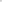 Zhotovitel zajistí proškolení svých zaměstnanců v oblasti BOZP a PO s ohledem na specifikace objednatele.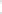 Zaměstnancům zhotovitele je zakázáno používání a jakákoli manipulace s kancelářskou, telekomunikační a televizní technikou, včetně odpojování od sítě.Zhotovitel se zavazuje nečíst písemnosti, nepoužívat přístroje objednatele (zejména počítače, faxy, telefony apod.) nacházející se v prostorách, ve kterých je úklid prováděn. V případě porušení zákazu číst písemnosti a používat přístroje objednatele, je zhotovitel povinen zaplatit objednateli smluvní pokutu ve výši 100.000,-Kč, za lvi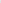 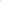 každé porušení tohoto zákazu. Zaplacení smluvní pokuty nemá vliv na případnou náhradu škody.Objednatel se zavazuje, že zaměstnancům zhotovitele umožní vstup do budovy za účelem provedení úklidových prací.Zhotovitel zodpovídá za případně vzniklou škodu na majetku objednatele a škodu na zdraví zaměstnanců objednatele, způsobenou zaměstnanci zhotovitele při provádění ke škodě, oznámí ji objednateli kontaktní osoba - p. nejpozději během následujícího pracovního dne,Zjistí-li zhotovitel během provádění úklidových prací v prostorách objednatele závadu či poškození určité věci, která je součástí vnitřního vybavení těchto prostor, oznámí tuto skutečnost objednateli, a to nejpozději v průběhu následujícího pracovního dne.1 1) Zhotovitel písemně eviduje rozsah úklidových prací, tato evidence je objednateli k dispozici.Provádění prací zaměstnanci zhotovitele a jejich kvalita je namátkově kontrolována zhotovitelem nebo jeho zástupcem.Objednatel je oprávněn kontrolovat provádění a kvalitu prací v rozsahu a četnosti dle vlastního uvážení, kontaktní osobou pro jakékoli připomínky a dotazy jsou: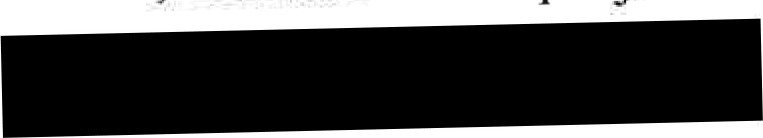 IV. Reklamace, smluvní sankcel) V případě prokazatelně neprovedených nebo nekvalitně provedených prací bude objednatel zjištěné neprovedené nebo nekvalitně provedené práce neprodleně reklamovat u zhotovitele, který zajistí jejich bezodkladné odstranění.V případě, že nebude náprava zjednána okamžitě, má objednatel nárok na snížení fakturované částky a to v tom kalendářním měsíci, kdy nebyla náprava zjednána. Rozsah snížení bude odpovídat rozsahu neprovedené nebo nekvalitně provedené práce.Za neodůvodněnou pozdní platbu ze strany objednatele přísluší zhotoviteli úrok z prodlení ve výši 0,05% z fakturované částky za každý den prodlení.V. Cenal) Obě smluvní strany se dohodly na fakturované měsíční částce za pravidelný úklid v prostorách uvedených v čl. II odst. I této smlouvy ve výši 7.800,-Kč plus DPH v zákonné výši. Fakturace bude probíhat měsíčně zpětně. Faktura — daňový doklad bude vystaven nejpozději do 15 dnů ode dne uskutečnění zdanitelného plnění, kterým je v případě tohoto dílčího plnění poslední den daného kalendářního měsíce, za který je pravidelný úklid realizován.Cena hygienického zboží bude fakturována zhotovitelem dle skutečné spotřeby na základě samostatné faktury mimo faktury za pravidelný úklid a to také měsíčně zpětně.Cena mimořádných úklidových prací není zahrnuta v částce za pravidelný úklid. Její výše bude závislá na rozsahu skutečně provedených prací. Smluvní sazby za mimořádné práce jsou uvedeny v příloze č. 2 této smlouvy. Mimořádné úklidové práce budou fakturovány po provedení a to do 15 dnů ode dne jejich provedení. Den uskutečnění zdanitelného plnění je den poskytnutí služby, resp. den ukončení mimořádných úklidových prací.V/. Způsob a termín úhradyl) Úhrada služeb uvedených v této smlouvě bude probíhat na základě vystavených faktur se splatností 14 kalendářních dnů od data doručení objednateli. Faktury budou vystavovány zhotovitelem a doručovány objednateli na adresu: Rytířská 10, Praha 1VII. Závěrečná ustanoveníTato smlouva se uzavírá na dobu neurčitou.Smlouvu lze vypovědět bez uvedení důvodu s dvouměsíční výpovědní lhůtou, která začíná běžet prvním dnem následujícího měsíce po doručení písemné výpovědi druhé smluvní straně. Smlouvu lze ukončit také dohodou smluvních stran, kdy si smluvní strany sjednají, k jakému dni smluvní vztah končí.Změny nebo doplňky této smlouvy je možno činit pouze písemnými dodatky, odsouhlasenými a podepsanými oběma stranami.Záležitosti touto smlouvou neupravené se řídí Občanským zákoníkem a obecnými právními předpisy.Nedílnou součástí této smlouvy jsou následující přílohy:Příloha č. I - Rozsah úkliduPříloha č. 2 - Specifikace a ceny mimořádných úklidových pracíTato Smlouva je vyhotovena ve dvou vyhotoveních s platností originálu, z nichž každá ze smluvních stran obdrží po jednom paré.Tato smlouva nabývá platnosti dnem podpisu obou smluvních stran a účinnosti dne7.11.2017V Praze, dne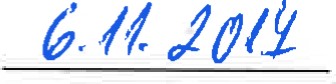 Integrovaná doprava Středočeského kraje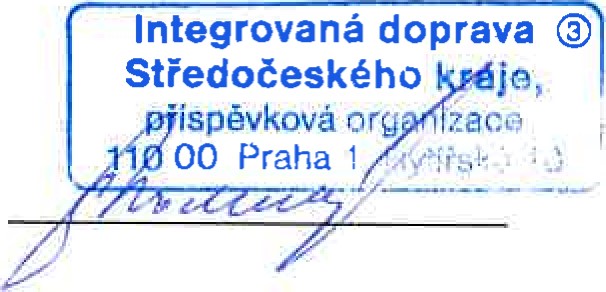 V Praze, dne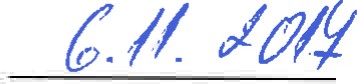 ALION s.r.o.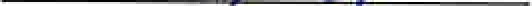 Zdeněk David, je atelPříloha 1.Specifikace a četnost úkliduSpolečné prostory , pracovny a kanceláře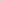 Denně:vyprazdňování odpadkových košů a případná výměna sáčků, shromaždování odpadu na určené místo  zametání a mytí podlah  odstraňování prachu a nečistot na vodorovných i svislých plochách (skříní, na stolech pouze, kde bude volná plocha, nesmí přesouvat dokumenty) odstraňování otisků a mastnot okolo klik u dveří,  luxování koberců 1x týdně: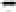 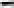 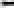 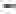 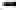 		odstraňování pavučin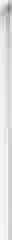 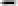 Sociální zařízení + kuchyňkaDenněvyprazdňování odpadkových košů a případná výměna sáčků, shromažďování odpadu na určené místo doplňování veškerých hyg.potřeb ( pap.ručníky, toal.papír, tek.mýdlo atd.) čistění a vytírání podlah detergentními a dezinfekčními prostředky 	čistění a dezinfekce záchodových mís, pisoárů umyvadel a sprch. koutů čistění a dezinfekce klik a zách. sedátek leštění zásobníku na hyg.potřeby 	čistění vodovodních kohoutků , zrcadel a kuch.dřezů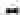 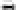 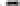 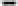 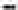 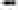 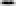 Vyčištění sanitární keramiky včetně všech doplňků a dlaždic na přilehlých zdech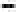 1x týdně:odstraňování pavučin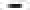 Příloha 2.Specifikace a cenv mimořádných úklidových pracíDruh činnosti	jednotka	cena za jednotku (bez DPH v Kč)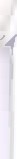 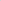 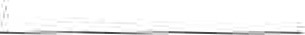 Použití přípravku STAR 50 Konc. Výrobce Everstar Bludovská 18, Šumperk.Poznámka:1) Odstraňování havárií je zajišťováno nepřetržitě včetně svátků. V ceně jsou zahrnuty veškeré náklady, včetně svozu pracovníků a přepravy techniky.2)Sazby uvedené v této příloze jsou platné v případě, že se jedná o běžné znečistění, odpovídající charakteru objektu a jeho provozu. V případě nadměrného znečistění v důsledku malování, stěhování, stavebních úprav, havárii, atd., bude účtována přirážka, jejíž výše bude odpovídat charakteru a rozsahu nadměrného znečistění. Tato přirážka bude před zahájenim prací projednána s objednatelem.RLiON s.r.o. V Praze dne: Ó úklidové služby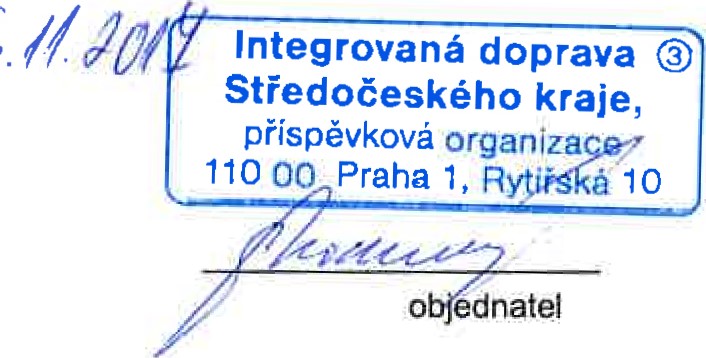 Lešenská 536/5, Praha 8IČO: 25138022, tel.: 602 255 201	zh tovitel	o ednatelIfO 00 ďnprava O kraje,anizace1 , Rytířská 10Objednatelem:Integrovaná doprava Středočeského krajeSídlo: Zastoupená:Rytířská 406/10, Staré Město, 110 00 Praha 1IČO:05792291DIČ:CZ 05792291Zapsána vMěstský soud v Praze Pr 1564Zhotovitelem:ALION s.r.o.Sídlo:Lešenská 536/5, 180 00 Praha 8Zastoupená: Zdeňkem Davidem, jednatelemIČO:251 38 022DIČ:cz25138022úklidov ch rací. PALION s.r.o.ókdidoué služby	Lešenská	6/5. Pr ha 8IČO: 25138 .2 tel.: 6	255 2,1)Mytí okena) do 3 metrů výškym212,00b) nad 3 metry výškym214,00c) půjčovné vysokozdvižné plošinyhod980,002)Čistění koberců- šamponovánímm212,50- extrakcem28,50- suché čistěnírn225,003)Čistění čalouněného nábytkum217,004)Aplikace ochranných voskůa) na podlahym245,00b) na stěny a schodištěrn256,00c) leštění (HIGH SPEED)rn29,00d) krystalizace kamene52,005)Praní záclon, potahů, utěrek atd.ks9,006)Svěšení, věšení a odvoz záclon4,607)Úklid po stavebních úpravách, malování atd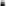 hod.150,008)Odstraňování haváriíhod.350,009) Mytí osvětlovacích těles9) Mytí osvětlovacích těleshod.350,00a) do 3 metrů výškya) do 3 metrů výškytrubice9,00b) nad 3 metry výškyb) nad 3 metry výškytrubice12,0010) Stěhování nábytku10) Stěhování nábytkuhod.180,001 1 ) Odvoz suti kontejnerem1 1 ) Odvoz suti kontejnerem1500,0012) Odvoz objemného kancelářského odpadu12) Odvoz objemného kancelářského odpaduhod160,0013) Malý nakladač UNC13) Malý nakladač UNChod.1550,0014) Sekání trávy	rovná plocha14) Sekání trávy	rovná plocharn2svahsvahm25,9015) Ztížené kácení stromů do 0 30 cm15) Ztížené kácení stromů do 0 30 cm11240,0016) Vykácení náletových dřevin16) Vykácení náletových dřevin1120,0017) Vyklizovací práce sklepů dvorků17) Vyklizovací práce sklepů dvorkůhod170,0018) Veškeré výškové práce18) Veškeré výškové prácehod880,0019) čistění textilních žaluzií vertikálních19) čistění textilních žaluzií vertikálníchbrn17,0020) Čistění žaluzií horizontálních20) Čistění žaluzií horizontálníchhod.135,0021) Strojní čistění podlah21) Strojní čistění podlahm29,9022) Tlakové mytí KRANTZLE22) Tlakové mytí KRANTZLEhod150,0023) Čistění kancelářské techniky23) Čistění kancelářské technikyhod350,0024) Mytí lednic24) Mytí lednicks200,00